QUINTA GENERACION IMAGEN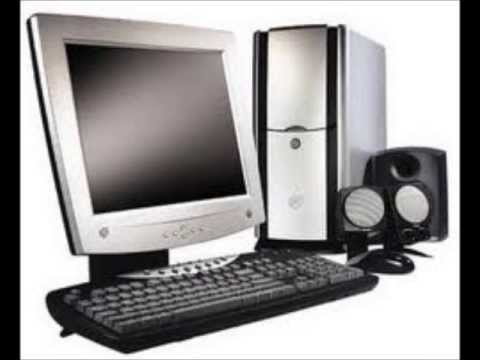 